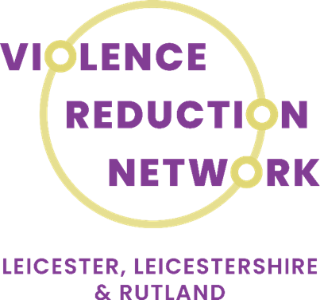 Youth Involvement Fund Application Form Please see information points below which give more detail about the information we require in the ‘Project details’ section. When the form is complete please submit it with your eligibility statement to: vrn@leics.pcc.pnn.gov.uk by 5pm on Friday 26th November 2021. About your Organisation Your Application Organisation NameBrief Description of your Organisation Contact NameAddressEmail Phone Number Amount of Funding Applied For Please outline why you have decided to apply for this fund? Word limit is 300 words maxMedium weighting Please tell us about your experience and reach?Explain why your organisation is best placed to deliver this project.Outline which communities you are already embedded within and your experience of working with young people including involving them in the design and delivery of services. Please share any successes and impact including feedback from young people Word limit is 500 words maxHigh weighting Which community/communities will you be working within for the purpose of this project? Word limit is 100 words maxNot weighted – Information to ensure provision across providers spans a range of communitiesAre there any particular  group(s) of young people that you intend to work with specifically for the purposes of this project?   Please note young people must be within the target age group. Please outline how you will ensure you are reaching a diverse range of young people including those most affected by violence and related issues. Word limit is 200 words maxHigh weightingPlease provide a summary of the numbers of young people you expect to engage with over the course of the Project? Please distinguish between on-going engagement and new additions.Word limit – please complete the table Medium weightingPlease outline your proposal and how this will contribute towards the aims of this project This should include reference to the aims below but outline your ideas for how you will contribute to the achievement of them through the methods you believe will be most effective. Please make reference to how you engage young people initially and sustain their engagement including the activities you intend to run.Delivery of a range of tangible youth involvement activity focusing on agreed topics related to violence, its causes and solutions to share knowledge, generate debate, gather insights and shape responses. Development of a community-based Youth Forum for Violence Prevention Creation of a Youth Involvement Framework which specifies how the VRN partnership engages and involves young people in the future. Co-production of material for campaigns such as ‘Make a Stand Against Violence’ and our resource website for young people (www.livesafe.org.uk) to increase their relevance to young people and their reach.Involvement in regional and national initiatives to broaden the platform and young people’s influence on the system. Word limit is 600 words maxHigh weightingPlease outline how you will know that you have had an impact and how you will demonstrate this? Please cover the measures you think will indicate success and the information you will gather to demonstrate this. Please note that successful providers will have to work with the VRN team too in relation to evaluation but we are interested in your ideas and ability to demonstrate success.Word limit is 300 words maxMedium weightingPlease provide a breakdown of the costs of your project Word limit – please complete the table Medium weightingPlease outline how you will continue with the project in the event of Covid-19 restrictions being re-imposedWord limit is 300 words maxLow weightingPlease confirm your willingness to work closely with other successful providers and the VRN teamPlease confirmPass/Fail weighting as key requirement 